МБУК  ЦЕНТРАЛЬНАЯ  БИБЛИОТЕКА  МР  БЛАГОВАРСКИЙ  РАЙОН  МЕТОДИЧЕСКИЙ  ОТДЕЛ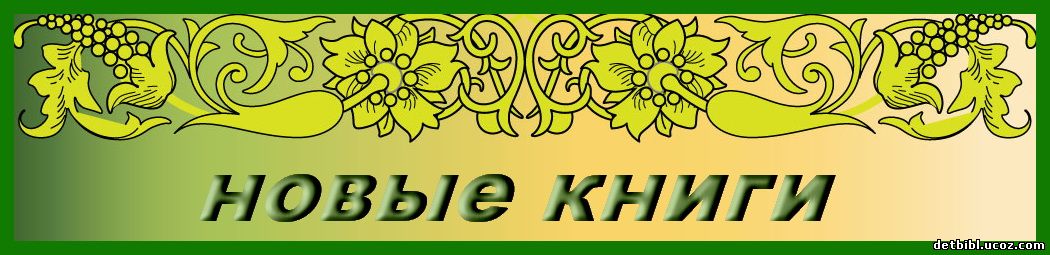 ИНФОРМАЦИОННЫЙ СПИСОК  ЛИТЕРАТУРЫ«НОВЫЕ КНИГИ»ЗА  III  КВАРТАЛ  2016 года                                              с. Языково, 2016 г.                                   63  История. Исторические науки63.3(2)622-36я20  Великая Отечественная война 1941-1945 годов В 27                        [Текст + электронный ресурс]: В 12..т.7.                                Экономика и оружие войны. -М.: Кучково поле,2013.-                                864с.:20л.ил.,ил.- (Мин-во обороны РФ).                                ISBN  978-5-9950-0353-363.3(2)622-36я20  Великая Отечественная война 1941-1945 годовВ 27                        [Текст + электронный ресурс]: В 12..т.8.                                Внешняя политика и дипломатия  Советского Союза                                 в годы войны.- М.: Кучково поле,2014.-864с.:24л.ил.;                                ил.-(Мин-во обороны РФ).                                ISBN  978-5-9950-0394-663.3(2)622-36я20   Великая Отечественная война 1941-1945 годовВ 27                        [Текст + электронный ресурс]: В 12..т.9.                                Союзники  СССР  по антигитлеровской  коалиции.-                                М.: Кучково поле, 2014.-864с.,24 л.ил.,ил.-                                (Мин-во обороны РФ).                                 ISBN  978-5-9950-0425-763.3(2)622-36я20   Великая Отечественная война  1941-1945 годовВ 27                        [Текст + электронный ресурс]: В 12..т.10.                                Государство, общество и война.- М.: Кучково поле,                                2014.-864с.-24л.,ил.- (Мин-во обороны РФ).                                 ISBN  978-5-9950-0458-563.3(2)622-36я20   Великая Отечественная война 1941-1945 годовВ 27                         [Текст + электронный ресурс]: В 12..т.11.                                 Политика и стратегия  Победы:стратегическое                                  руководство страной и Вооружёнными  силами СССР                                  в годы войны.- М.:Кучково поле,2015.-864с.,24л..ил,ил.-                                 (Мин-во обороны РФ).                                 ISBN  978-5-9950-0531-563.3(2)622-36я20   Великая Отечественная война 1941-1945 годовВ 27                         [Текст + электронный ресурс]: В 12..т.12.                                 Итоги и уроки войны.-М.:Кучково поле,2015.-                                 864с.,24л.ил,ил.- (Мин-во обороны РФ).                                 ISBN  978-5-9950-0539-163.3(6)я2              Мэлэм, Джон.М 97                          Воины [ Текст]/ Джон Мэлэм.-М.:РОСМЭН,2016.-48с.:                              ил.-(100 фактов).                              ISBN 978-5-353-07626-183  Литературоведение 83.3(2Р=Рус)1-8    Михайлова, Н.И. М 69                            Пушкин.Русский гений [ Текст]:Большой исторический                              словарь [ уч.пос.] /Н.И. Михайлова,А.В. Добрынин; [ ред.-                               К.Никитин].- М.:АСТ- Пресс Книга,2014.-32с.:ил.-                               (Путеводитель по истории России).                              ISBN 978-5-462-01202-083.3(2Р=Рус)1-8    Степанова, М.А. С 79                            Сергей Есенин.Голос русской души [ Текст]:Большой                                исторический словарь [ Уч. пособие] /М.А. Степанова;                                [ ред.- Никитин].-М.:АСТ-Пресс Книга,2015.-32с.:ил.-                                (Путеводитель по истории России).                                ISBN 978-5-462-01822-083.3(0)9                 Хайям, О.Х 29                             Рубаи [ Текст]:(пер. с фарси) /Омар Хайям                              Спб.:Амфора ТИД Амфора;М.:ИД Комс. Правда,2012.-                              239с.:ил.- (Сер «Великие поэты», т.9).                              ISBN 978-5-87107-283-784- Художественная литература84(2Рос)-4           Аксаков, С.Т.А 41                          Охотничья трилогия [ Текст] /Сергей Аксаков.-                             Уфа:Китап,2015.-444с.:ил.                              ISBN 978-5-295-06361-984(2Рос=Рус)5    Блок, А.Б 70                           Стихи о Прекрасной Даме  [ Текст]: Стихотворения,                             поэмы /А.Блок.- Спб.:Амфора:ТИД  Амфора;М:ИД                             Комс. Правда,2012.-238с.:ил.-(Сер. «Великие  поэты»,т.16).                             ISBN 978-5-87107-290-584(2Рос=Рус)1-5 Брюсов, В.Б 89                              Мучительный дар [ Текст]:Стихотворения /                               Валерий Брюсов.-М.:Некс Медиа;М.:ИД «Комс.правда»,                              2012.-238с.,ил.- (Сер. «Великие поэты»,т.48).                              ISBN 978-5-87107-405-384(2Рос=Рус)1    Вознесенский, А.В64                              Антимиры [ Текст]:Стихотворения/ Андрей                              Вознесенский.-Спб.:Амфора.ТИД Амфора;М.:ИД                               Комс. Правда,2012.-239с.:ил.-(Сер. «Великие  поэты»,                               Т.21)                                ISBN 978-5-87107-295-084(2Р=Рус)6-44     Донцова, Д.А.Д 67                             Бермудский треугольник чёрной вдовы [ Текст]:                               Роман /Дарья Донцова.-М.:Изд-во «Э»,2015.-320с.-                                 (Иронический детектив).                                 ISBN 978-5-699-84460-984(2Р=Рус)6-44    Донцова, Д.А.Д 67                             Вулкан страстей наивной незабудки [ Текст]:                               Роман /Дарья Донцова.-М.: Изд-во «Э»,2016.-320с.-                                (Иронический детектив).                                ISBN 978-5-699-89416-184(2Р=Рус)6-44     Донцова, Д.А.Д 67                             Корпоратив королевской династии [ Текст]:                                Роман /Дарья Донцова –М.:Изд-во «Э»,2016.-320с.-                                (Иронический детектив).                                ISBN 978-5-699-87225-184(2Р=Рус)6-44      Донцова, Д.А.Д 67                               Штамп на сердце женщины-вамп [ Текст]:                                Роман /Дарья Донцова.-М.: Изд-во «Э»,2016.-320с.-                                (Иронический детектив).                                ISBN 978-5-699-87926-784(2Р=Тат)6-44      Кадырова,З.А.К 13                              Жизнь в ожидании [ Текст]:Повесть (на тат.яз)/                                 Зифа Кадырова.-Казань: «Идел-Пресс»,2015.-480с.                                 ISBN 978-5-85247-674-684(2Рос=Рус)6      Кирсанов, С.К 43                             Зеркала [ Текст]:Стихотворения, поэмы /                               Семён Кирсанов.-Спб.:Амфора,ТИД Амфора:М.:ИД                                Комс. Правда,2012.-239с.:ил.- (Сер. «Великие  поэты»,т.33).                               ISBN  978-5-87107-307-084(2Р=Рус)6-44       Леонов, Н.И.Л 47                               Запредельное удовольствие [ Текст] / Николай                                   Леонов, Алексей Макеев.-М.:Изд-во «Э»,2015.-384с.-                                  (Чёрная кошка).                                   ISBN 978-5-699-83187-684(2Р=Рус)6-44         Леонов, Н.И.Л 47                                 Стальной десерт [ Текст]/ Николай Леонов                                    Алексей Макеев.-М.:Изд-во «Э»,2016.-384с.-                                    (Чёрная кошка).                                    ISBN 978-5-699-90351-184(2Р=Рус)6-44         Леонов, Н.И. Л 47                                Старая рана [ Текст] /Николай Леонов,                                    Алексей Макеев.-М.:Изд-во «Э»,2016.-384с.-                                    ISBN 978-5-699-86683-084(2Рос=Рус)1      Некрасов, Н.Н 48                              В дороге [ Текст]:Стихотворения / Николай                                 Некрасов.-Спб.:Амфора.ТИД Амфора;М.:ИД Комс.                                правда,2012.-240с.:ил.-(Сер «Великие поэты»,т.13).                                ISBN 978-5-87107-287-584(2Р=Рус)6-44         Самаров, С.В.С 17                                 Иногда пули - как снег на голову [ Текст] /                                     Сергей Самаров.-М.:Эксмо,2015.-288с.-                                    (Спецназ ГРУ).                                     ISBN 978-5-699-84692-484(2Р=Рус)6-44          Самаров, С.В.С 17                                  Последний довод [ Текст] / Сергей Самаров.-                                    М.:Эксмо,2016.-320с.- (Спецназ ГРУ).                                    ISBN 978-5-699-86856-884 (2Р=Рус)6-44         Самаров, С.В.С 17                                  Свинцовая точность [ Текст] /Сергей Самаров.-                                     М.:Эксмо,2016.-320с.-(Спецназ ГРУ).                                     ISBN 978-5-699-86120-084(2Рос=Рус)1       Сологуб, Ф.С 60                              Тайна жизни  [ Текст]:Стихотворения /                                 Ф.Сологуб.-М.:Некс Медиа;М.:ИД Комс. правда,2013.-                                 238с.:ил.- (сер. «Великие поэты», т.82)                                 ISBN 978-5-87107-506-784(2Рос=Рус)1-5    Толстой, А.Т 52                              Дивный сон  [ Текст]:Стихотворения,баллады                                 поэмы /Алексей Толстой.-М.:НексМедиа;М.:ИД                                 «Комс. правда»,2012.-238с.,ил.- (Великие поэты, т.51)                                 ISBN 978-5-87107-475-684(2Р=Рус)6-44          Устинова, Т.В.У 80                                   Ковчег Марка [ Текст]:Роман /Татьяна Устинова.-                                     М.:Эксмо,2015.-320с.- (Татьяна Устинова. Первая                                     среди лучших).                                     ISBN 978-5-699-79782-0 84(2Рос=Рус)1       Ходасевич, В.Х 69                                   Тяжёлая лира  [ Текст]::Стихотворения /В.                               Ходасевич. - М.:НексМедиа;М.:ИД Комс.правда,2013.-                                238с.:ил.- (серия «Великие поэты»,т.81)                                ISBN 978-5-87107-511-184(2Рос=Рус)6-44   Шергин, Б.В.Ш 49                              Волшебное кольцо  [ Текст] /Б.В. Шергин;                                  Худож.-А.Елисеев.-М.:РИПОЛ классик:Комс.правда,                                  2013.-48с.;ил.-(Золотая коллекция для детей,т.12).                                  ISBN  978-5-386-05543-1 84(2Рос=Рус)1        Языков, Н. Я 41                               Пленительная радость  [ Текст]:Стихотворения.-                                 НексМедиа;М.:ИД Комс.правда,2013.-238с.:ил.-                                 (сер.  «Великие поэты»,т.79).                                 ISBN 978-5-87107-501-2       Краеведческая литература63.5(2Р=Б)       Мигранова, Э.В.М 57                       Башкиры.Традиционная система питания [ Текст]:                             историко-этнографическое исследование /Э.В. Мигранова.-                             2-е изд.,испр. и доп.-Уфа:Китап,2016.-296с.:ил.                             ISBN 978-5-295-06372-563.5(2Рос-Баш)      Султангареева, Р.А.С 89                                Иолэ – система и нормы жизневедения башкир                                  [Текст] /Р.А. Султангареева.-Уфа:Китап,2015.-216с.                                 ISBN 978-5-295-06305-3 82.3(2Рос-Баш)     Башкирские  исторические предания и легенды [Текст]/Б 33                        [ Авт.-сост.- Ф.А. Надрышина].-Уфа:Китап,2015.-528с.                                ISBN 978-5-295-06294-082.3(2Рос=Рус)-48 Русский детский фольклор в Башкортостане [Текст]/Р89                          [ Отбор текстов и фотоматериалов, классификация,                                 cоставление, вступительная  статья, комментарии,                                 словарь, cписок сокращений и литературы  И.Е.                                   Карпухина].-  Уфа:Китап,2015.-608с.:ил.                                 ISBN 978-5-295-06360-283.3(2Р=Б)           История  башкирской литературы [ Текст]:т.3.ЛитератураИ 90                     советского периода (Конец  50-х- начало 90-х гг. XX в.).-                             Уфа:Китап,2015.-696с.                             ISBN 978-5-295-06358-9(т.3)                             ISBN  978-5-295-05561-484(2Р=Б)-6       Алибаев, С.А.(Сафуан Алибай)А 50                        Знай цену жизни [ Текст]:Стихи и песни                          (на баш.яз.)/Сафуан Алибай.-Уфа:Китап,2016.-352с.                          ISBN 978-5-295-06388-684(2Рос=Баш)-5      Аралбаев, К.А.А 79                                Песня-жар души[ Текст]:Поэмы,стихи,                                переводы, рубаи (на баш.яз.) / К.А. Аралбаев.-                                Уфа:Китап,2016.-344с.                                 ISBN 978-5-295-06391-684(2Рос=Баш)6    Бадретдинов, С.М.Б 15                              Благословение ;Киссы[ Текст]:Повесть,рассказы                                стихи,очерки  (на баш.яз.) /С.М. Бадретдинов.- Уфа:                                 Китап,2015.-380с.                                 ISBN 978-5-295-06337-484(2Р=Б)-4          Башкирское народное творчество [ Текст]: т.XII.Б 33                      Сатирические и юмористические  сказки ( на баш.яз.).-                             Уфа:Китап,2015.-528с.                             ISBN 978-5-295-06362-69(т.12)                             ISBN 978-5-295-01393-684(2Рос=Баш)6  Габдрахимов, Ф.И.Г 12                           Жить прекрасно! [ Текст]:Стихи (на тат.яз) /Ф.И.                            Габдрахимов.-Уфа:Китап,2015.-106с.                            ISBN 978-5-295-06355-884(2Рос=Баш)6 Гилязев, М.Т.Г 47                          Выход найдётся [ Текст]:Сатирические и юмористические                            рассказы (на баш.яз.)/ М.Т. Гилязев.-Уфа:Китап,2015.-176с.                           ISBN 978-5-295-06363-384(2Рос=Баш)-4      Горюхин, Ю.А.Г 71                               Пазл [ Текст]:Повести и рассказы /Юрий                                 Горюхин.- Уфа:Китап,2016.-328с.                                 ISBN 978-5-295-06389-384(2Рос=Баш)         Иргалин, Х.А.И 78                               Варфоломеевская ночь[ Текст]:Пьесы,эссе,очерки                                 (на баш.яз.) /Х.А. Иргалин.- Уфа:Китап,2016.-252с.                                 ISBN 978-5-295-06439-5 84(2Рос=Баш)6   Ильбаев, М.И.И 26                           Мелодия Сурени [ Текст]:Стихи (на баш.яз.) / М.И.                              Ильбаев.-Уфа:Китап,2015.-160с.:фото.                              ISBN 978-5-295-06333-684(2Р=Б)-6           Карим, М. (Мустай Карим)К 23                            Сочинения [ Текст]:т.VI:Воспоминания,литературные                               портреты (на баш.и рус.яз.) /Мустай Карим.-Уфа:Китап,                              2015.-560с.                              ISBN 978-5-295-06331-2(т.6)                              ISBN 978-5-295-04902-684(2Рос=Баш)-5  Каримов, М.Н.К 23                           Жизнь на кончике пера [ Текст]:Стихи (на баш.яз.) /                              М.Н. Каримов.- Уфа:Китап,2015.-304с.:фото.                              ISBN 978-5-295-06343-584(2Р=Б)-5               Кузбеков, Ф.Т.К 93                                Курай на скале [ Текст]:Стихотворения,баллады                                  стихотворные легенды и притчи /Ф.Т.Кузбеков (на                                   баш.яз.).-Уфа:Китап,2016.-352с.                                   ISBN 978-5-295-06390-984(2Р=Б)-5                Кутлугильдина, З.С.К 95                                 Полевые цветы [ Текст]:Стихи (на баш.яз.) /                                   Уфа:Китап,2016.-312с.                                   ISBN 978-5-295-06427-284(2Рос=Баш)6     Мусин, Н.С.М 91                            Избранные произведения [ Текст]:т.X.Рассказы                               (на баш.яз.)/Н.С. Мусин .-Уфа:Китап,2015.-568с.                               ISBN 978-5-295-0634-1( т.10)                                ISBN 978-5-295-03689-884(2Рос=Баш)-4   Назаргулова, Р.Б.Н 19                             Потерянные судьбы [ Текст]: Рассказы,пьесы (на                               баш.яз.)/ Р.Б. Назаргулова.- Уфа:Китап,2015.-272с.                                ISBN 978-5-295-06306-084(2Рос=Баш)6     Насибуллин, Р.Т.Н 31                             Соловей в душе моей [ Текст]:Стихи (на тат.яз.) /                               Р.Т. Насибуллин.- Уфа:Китап,2015.-200с.                               ISBN 978-5-295-06297-184(2Р=Б)-5               Нугуманов, Б.М.Н 87                                Поэзия [ Текст]:Стихи,поэмы (на баш.яз.).-                                  Борис (Барий) Нугуманов.- Уфа:Китап,2016.-320с.                                  ISBN 978-5-295-06378-784(2Р=Б)-4                Отечество в снегу…[ Текст]:Воспоминания О-82                           современников о Юрии Андрианове /[ Сост.:                                   М.А.Андрианова, А.М. Аминев].-Уфа:Китап,2016.-                                   160с.                                    ISBN 978-5-295-06404-384(2Рос=Баш)6-4 Павлов, Б.Н.П 12                             Открытые  раны [ Текст]:Стихи / Б.Н. Павлов.-                               Уфа:Китап,2015.-192с.                               ISBN 978-5-295-06359-684(2Рос=Баш)6       Султанов, З.А.С 89                                Годы мои как песни [ Текст]:Стихи (на баш.яз.)/                                 З.А.Султанов.-Уфа:Китап,2015.-608с.                                 ISBN 978-5-295-06301-584(2Р=Т)-5                 Тукай, Г. (Тукаев Г.М.)Т 81                                 Стремлюсь туда,где время- вечность [ Текст]:                                     Стихотворения,поэмы (на баш.яз.) / Габдулла Тукай.-                                     Уфа:Китап,2016.-256с.                                    ISBN 978-5-295-06396-184(2Рос=Баш)6         Тулумгужин, З.Г.Т 82                                Непрожитая жизнь [ Текст]:Роман,повесть,рассказы                                    (на баш.яз.) /З.Г.Тулумгужина.-Уфа:Китап,2015.-352с.                                    ISBN 978-5-295-05544-784(2Р=Б)-4                  Турицына, Н.Н.Т 87                                    Русская парижанка [ Текст]:Рассказы,детективы,                                      мемуары /Нина Турицына.-Уфа:Китап,2016.-176с.                                      ISBN 978-5-295-06431-984(2Рос=Баш)6-5      Уразаев, М.Х. (Махмут Хибат)У 68                                   Избранные произведения [ Текст]т.2.Поэмы (на                                   баш.яз.) /Махмут  Уразаев.-Уфа:Китап,2015.-384с.                                   ISBN 978-5-295-06042-7(т.2)                                   ISBN  978-5-295-05272-984(2Р=Б)-5                   Хакимжанов, Р.З.Х 16                                     Жизни дар [ Текст]:Стихи,песни (на тат.яз.) /                                      Радик Хакимжанов.-Уфа:Китап,2016.-440с.                                      ISBN 978-5-295-06428-984(2Рос=Баш)6     Харрасова, Ф.Т.Х 20                             Соловьи поют на рассвете…[ Текст]:Поэмы,                               баллады (на тат.яз) /Ф.Т. Харрасова.-Уфа:Китап,                               2015.-216с.                               ISBN 978-5-295-06339-884(2Р=Б)-4                    Чураева, С.Р.Ч-93                                     Я там был [ Текст]:Повести и рассказы /                                       Светлана Чураева.-Уфа:Китап,2016.-256с.                                       ISBN 978-5-295-06446-384(2Рос=Баш)6     Шагитова, З.Р.Ш 15                            Весенняя ласточка [ Текст]:Повесть,рассказы/                               З.Р. Шагитова.-Уфа:Китап,2015.-344с.                               ISBN 978-5-295-06342-884(2Р=Б)-5                     Янбулатова, Р.С.Я 60                                     Неугасающая моя любовь[ Текст]:Стихи,                                        драмы (на баш.яз.) /Р. Янбулатова.-Уфа:Китап,                                        2016.-224с.                                        ISBN 978-5-295-06380-0 85.335.41(2Р=Б)    Валеева, А.А.В 15                            Бану [ Текст]:Книга-альбом /Альда Валеева                                Уфа:Китап,2016.-120с.:ил.                                ISBN 978-5-295-06425-885.364(2Р=Б)          «Ляйсан» -наш праздник. Сами о себе [ Текст]:Л 97                         [Книга-альбом] / Авт.-сост.- Л.А. Фархшатова.-Уфа:                                 Китап,2016.-136с.                                 ISBN 978-5-295-06393-0ДЕТСКАЯ  ЛИТЕРАТУРАДля дошкольного возраста28.1я2                       Тихонов, А.В.Т 46                               Жили-были динозавры [ Текст] /Александр                                    Тихонов.-М.:АСТ,2016.-47с.:ил.- (Всё для детского сада).                                    ISBN 978-5-17-097432-0Д                               Верные друзья[ Текст]:Стихи.-М.:Самовар,2015.-В 35                          48с.:ил.-(Для самых маленьких).                                  ISBN 978-5-9781-0979-5Для дошкольного и младшего школьного возраста:84(2Р=Рус)6-4           Шевченко, А.Ш 37                                 Сказки заброшенного дома[ Текст]:Сказочная                                     Повесть /Алексей Шевченко.-Спб.: «Мир ребёнка»,                                    2015.-78с.:ил.- (Понарошкино).                                    ISBN 978-5-90375479-384(2Р=Б)-5                  Ягафарова, М.М.Я 27                                   Цыплёнок-кокетка [ Текст]:Стихи (на баш.яз.) /                                     Мадина Ягафарова.-Уфа:Китап,2016.-28с.:ил.                                     ISBN 978-5-295-06411-1 Для младшего школьного возрастаЯхнин, Л.Л.Я 90                                Который час? [ Текст]/ Леонид Яхнин.-                                   М.:АСТ,2016.-42с.:ил.-(Почемучкины книжки).                                   ISBN 978-5-17-092697-839.33я2                      Автомобили [ Текст] /Пер. с англ. В.А. Гришечкина.-А 22                           М.:РОСМЭН,2016.-48с.:ил.-(Детская энциклопедия).                                   ISBN 978-5-353-06897-639я2                           Полезные машины [ Текст].- М.:РОСМЭН,2016.-48с.:П 49                           ил.-(Детская энциклопедия).                                   ISBN 978-5-353-06898-3Смирнов, А.В.С 50                                   Кто на яблоньку похож? [ Текст] /Алексей                                     Смирнов.-М.:АСТ,2015.-48с.:ил.-(Почемучкины                                    Книжки).                                    ISBN 978-5-17-092691-663.3(2)я2                     Клюшник, Л.В.К 52                                   Наша Родина – Россия [ Текст] /Лариса                                     Клюшник.-М.:РОСМЭН,2016.-80с.:ил.-(Моя                                     Россия).                                     ISBN 978-5-353-07083-263.3(2)я2                    Филюшкин, А.И.Ф 57                                 Победы русской армии и флота [ Текст]/ Александр                                     Филюшкин.-М.:РОСМЭН,2015.-80с.:ил.- (Моя                                     Россия).                                     ISBN 978-5-353-07494-684(4Вел)-44               Барбер, Ширли.Б 24                                 Зачарованная принцесса.Колдовской браслет [ Текст]:                                    Сказка /Ширли Барбер .-М.:Эксмо,2015.-32с.:ил.-                                    (Сверкающий мир Ширли Барбер).                                    ISBN 978-5-699-77724-284(4Вел)-44              Барбер, Ширли.Б 24                                Праздник у гнома. Лесные воришки[ Текст]:                                   Сказка /Ширли Барбер.-М.:Эксмо,2015.-32с.:ил.-                                   (Сверкающий мир Ширли Барбер).                                    ISBN 978-5-699-77744-084(4Вел)-44              Барбер, Ширли.Б 24                                Принцесса моря.Битва за королевство [ Текст]:                                   Сказка /Ширли Барбер.- М.:Эксмо,2015.-32с.:ил.-                                  (Сверкающий мир Ширли Барбер).                                   ISBN 978-5-699-77742-684(4Вел)-44              Барбер, Ширли.Б 24                                Сказки королевства.Эльфы и драконы [ Текст] /                                   Ширли Барбер.- М.:Эксмо,2015.-48с.:ил.-                                   (Сверкающий мир Ширли Барбер).                                   ISBN 978-5-699-77726-684(4Гем)-44               Гауф, В.Г 24                                 Маленький Мук. Карлик нос [ Текст]:                                    Сказки /Вильгельм Гауф.-М.:Эксмо,2016.-72с.:ил.-                                    (Книги-мои друзья).                                     ISBN 978-5-699-82631-584(4Вел)-44                Дэвидсон, ЗаннаД 94                                  Холли и принцесса пони пони [ Текст]:Повесть /                                    Занна  Дэвидсон.-М.:Эксмо,2016.-128с.:ил.-(Пони-феи.                                    Приключения на Острове Пони).                                     ISBN 978-5-699-90045-984(4Вел)-44                Медоус, ДейзиМ 42                                  Бельчонок Софии,или Осторожно драконы [ Текст]:                                     Повесть /Дейзи Медоус;Пер. с англ.- Д.А. Макух.-М.:                                     Эксмо,2016.-128с.-(Лес Дружбы.Волшебные истории                                     о зверятах).                                     ISBN 978-5-699-78548-384(4Вел)-44                 Медоус, ДэйзиМ 42                                   Хомячок Оливия,или Рецепт Волшебства [ Текст]:                                      Повесть/Дейзи Медоус;Пер. с англ. Е.В. Олейниковой.-                                      М.:Эксмо,2016.-128с.-(Лес Дружбы.Волшебные                                      истории о зверятах).                                      ISBN 978-5-699-85195-984(2Р=Б)-4                Капустина, В.Н.К 20                                Ботинки поссорились [ Текст]:Рассказы /Вера                                   Капустина.-Уфа:Китап,2016.-40с.                                   ISBN 978-5-295-06416-6Для младшего и среднего школьного возраста:84(2Р=Б)-4                Антонова, Е.В.А 72                                 Мишка [ Текст]:Повесть /Елена Антонова.-Уфа:                                   Китап,2016.-52с.                                   ISBN 978-5-295-06415-984(4Вел)-44               Вебб, ХолиВ 26                                Щенок Рина или Таинственное путешествие [ Текст]:                                    Повесть.-М.:Эксмо,2016.-144с.-(Добрые истории о                                     зверятах).                                    ISBN 978-5-699-87654-984(2Р=Рус)1              Гоголь, Н.В.Г 58                                Заколдованное место[ Текст]:Повесть из цикла                                    «Вечера на хуторе близ Диканьки» /Н.В. Гоголь;                                    Художник – О.Ким.-М.:Омега,2013.-128с.:ил.-                                    (Сер.:Школьная библиотека).                                    ISBN 978-5-465-02812-784(2Р=Рус)1-5           Ершов, П.П.Е 80                                 Конёк-горбунок [ Текст]:Сказка /Пётр Ершов.-М.:                                    ООО «Русское слово- учебник»,2012.-104с.- (Детская                                    Классика).                                    ISBN 978-5-91218-251-8 84(2Р=Б)-4                Султангареев, Р.Г.С 89                                Солнышко вернулось [ Текст]:Рассказы (на баш.и                                   рус.яз.) / Рашит Султангареев.- Уфа:Китап,2016.-104с.                                   ISBN 978-5-295-06403-684(2Р=Рус)6-44          Шевченко, А.Ш 37                                  Сказки бабушки Ксении [ Текст]:Повесть-сказка /                                     Алексей Шевченко.-Спб.:Мир ребёнка,2015.-78с.,ил.-                                     (Понарошкино).                                     ISBN 978-5-903754-75-584(2Р=Б)-4               Юлдашева, Т.И.(Тамара Искандерия)Ю 31                               Благодатный день [ Текст]:Сказки,рассказы,пьеса                                  (на баш.яз.) / Тамара Юлдашева.-Уфа:Китап,2016.-96с.                                  ISBN 978-5-295-06419-7Для среднего школьного возраста28.693.35я2     Владимиров, В.В.В 57                       Какие птицы самые красивые? [ Текст] /                             В.В. Владимиров.-М.:Капитал,2016.-48с.:ил.-(Что?                             Когда и почему?)                             ISBN 978-5-9907570-1-128.693.35я2         Владимиров, В.ВВ 57                           Какие птицы самые красивые? [ Текст] /                             В.В.Владимиров.-М.:Капитал,2016.-48с.:ил.-(Что?                             Когда и почему?)                             ISBN 978-5-9907569-9-1  63.3(2)46          Владимиров, В.В.В 57                       Зачем Суворов Альпы перешёл и как рядовой                          Солдат генералиссимусом стал [ Текст]/ В.В.                              Владимиров;дизайн А.Сорока.-М.:ВАКО,2016.-48с.:ил.-                              (Открываем историю).                              ISBN  978-5-408-02279-363.3(2)51              Владимиров, В.В.В 57                           Как Александр III  аримю и флот себе в союзники взял и                           Почему он себя «мужицким царём называл» /В.В.                          Владимиров;Дизайн-А.А. Сорока.-М.:ВАКО,2016.-                          48с.:ил.- (Открываем историю).                          ISBN 978-5-408-02281-663.3(2)43           Владимиров, В.В.В 57                         Как Дмитрий Донской в Куликовской битве                           победил,а Иван III избавил Русь от монгольского                            ига [ Текст]/ В.В. Владимиров;Дизайн – А.Сорока.-М.:                           ВАКО,2016.-48с.:ил.- (Открываем историю).                           ISBN 978-5-408-02548-0Владимиров, В.В.В 57                                 Кто сделал Россию великой.Правители от Рюрика до                             Владимира Путина[ Текст] / В.В.Владимиров;Дизайн-                              А.Сорока.-М.:ВАКО,2016.-48с.:ил.-(Открываем историю).                             ISBN 978-5-408-02283-0  74.200.5                  Лопатина, А.Л 77                                Овощи – целители [Текст]:Сказки о целебных и                                 полезных свойствах овощей с рецептами  здорового и                                 вкусного питания и творческими  заданиями для детей                                и взрослых / А. Лопатина, М. Скребцова.-3-е изд.-                                М.:Комс.правда,2013.-218с.:ил.-(Здоровое питание детей).                                ISBN 978-5-87107-549-474.200.5                  Лопатина, А.Л 77                                 Сказки о хлебе, злаках и каше  [Текст]:Сказки                                 о целебных и полезных свойствах злаков с рецептами                                   здорового питания и творческими  заданиями для детей и                                  взрослых /А. Лопатина, М. Скребцова.-3-е изд..- М.:                                 Комс. Правда,2013.-127с.:ил.-(Здоровое питание детей).                                 ISBN 978-5-87107-551-774. 200.5                 Лопатина, А.Л 77                                Сказки о ягодах  и грибах [ Текст]:Сказки  о                                 целебных и полезных свойствах  ягод  и грибов с                                рецептами  здорового и вкусного питания и творческими                                 заданиями  для детей  и взрослых / А.Лопатина, М.                                Скребцова.-3-е изд.-М.:Комс. Правда,2013.-199с.:ил.-                                (Здоровое  питание детей).                                 ISBN 978-5-87107-550-074.200.5                  Лопатина, А.Л 77                                 Фруктовые сказки  [ Текст]:Сказки о целебных и                                 полезных свойствах фруктов с рецептами  здорового и                                 вкусного питания и творческими  заданиями для детей и                                 взрослых / А. Лопатина,М.Скребцова.-3-е изд.-М.:Комс.                                Правда,2013.-204с.:ил.-(Здоровое питание детей).                                ISBN 978-5-87107-548-782.3(0)я2                 Дунаева, Ю.А.Д 83                               Мифические существа [ Текст] /Юлия Дунаева.-                                 М.:РОСМЭН,2016.-96с.:ил.-(Детская энциклопедия                                  РОСМЭН).                                  ISBN 978-5-353-07536-384(2Р=Рус)6            Алексин, А.А 48                                В стране вечных каникул [ Текст]:Повесть /                                 А.Алексин;Художник – П.Гавин.-М.:Искателькнига,                                 2016.-96с.:ил.- (Школьная библиотека).                                 ISBN 978-5-906775-88-784(2Р=Рус)6-44       Антонова, А.Е.А 72                                Остановка «Любовь» [ Текст]:Повесть /А.Антонова.-                                  М.:Эксмо,2016.-192с.- (Только для девчонок).                                  ISBN 978-5-699-88291-5 84(4Вел)-44             Вебб, Х.В 26                                Загадка закрытого ящика [ Текст]:Кн.1.Повесть /                                  Холи Вебб.-М.:Эксмо,2016.-224с.- (Мейзи Хитчинс.                                  Приключения девочки-детектива).                                  ISBN  978-5-699-85643-584(4Вел)-44              Вебб, Х.В 26                                Тайна мальчика из джунглей [ Текст]:Кн.4. Повесть/                                   Холли Вебб.-М.:Эксмо,2016.-224с.- (Мейзи Хитчинс.                                   Приключения девочки- детектива).                                   ISBN 978-5-699-87576-484(2Р=Рус)6              Коваль, Ю.И.К 56                                Капитан Клюквин [ Текст]:Рассказы / Ю.И.                                     Коваль;Художник – В.Бастрыкин.-М.:РОСМЭН,2016.-                                    128с.:ил.-(Внеклассное чтение).                                     ISBN 978-5-353-07864-784(2Р=Рус)                  Оранжевое Горлышко[ Текст]:Рассказы о природе / О-63                             В.В. Бианки,М.Горький,С.В. Сахарнов и др.;                                      Художники – М.Беломлинский,В.Коркин,А.Федотова                                      и др.- М.:РОСМЭН,2016.-96с.:ил.- (Внеклассное                                       чтение).                                       ISBN 978-5-353-07902-684(2Р=Рус)6-4              Пермяк, Е.А.П 27                                   Волшебные сказки [ Текст] /Евгений Пермяк;                                      Ил.- Игоря Панкова.-М.:Эксмо,2015.-136с.:ил.-                                      (Книги- мои друзья).                                       ISBN 978-5-699-67809-9 Для среднего и старшего школьного возраста82.3(4Нор)          Волшебные сказки Норвегии [ Текст]:/ Сост.-В 69                     Е.С. Рачинская;Худож.-Т.Киттельсен.-М.:РИПОЛ классик:                             Комс.правда,2013.-48с.:ил.- (Золотая коллекция для детей,                             Т.15).                              ISBN 978-5-386-05555-484(4Дан)-5-44     Андерсен, Г.Х.А 65                            Дикие лебеди [ Текст]/ Г.Х. Андерсен;худож.-                             Э.Булатов,О.Васильев.- М.: РИПОЛ классик: Комс. Правда                             2013.-48с.:ил.-(Золотая коллекция для детей,т.9).                              ISBN 978-5-386-05541-784(4Бел-Рус)6          Крымов, Е.К 85                                Ошибка Юпитера [ Текст]:Повесть /Егор                                   Крымов.-Мн.:ЛитераГранд; Книжный Дом,2016.-320с.-                                   (Невероятные истории).                                  ISBN 978-985-7139-54-5                                  ISBN 978-985-17-1074-084(2Рос=Рус)6-4   Маша и медведь. Курочка  Ряба [ Текст]/ Переск.-М 38                       М.Булатов;Художник – Н.Устинов.-М.: РИПОЛ классик                                Комс. Правда,2013.-48с.:ил.- (Золотая коллекция для                                  детей, т.XI).                               ISBN 978-5-386-05551-684(4Фра)-44          Перро, Ш.П 26                            Золушка [ Текст]/ Ш.Перро;Худож.- Э.Булатова,                               О.Васильева.-М.:РИПОЛ классик:Комс.правда,2013.-48с.:                                ил.-(Золотая коллекция для детей, т.10).                                ISBN 978-5-386-05542-1  84(2Р=Б)-4                Тимерханов, И.Х.Т 41                                  Золото лесного человека [ Текст]:Сказки,рассказы,                                   стихи (на баш.яз.) /Илдус Тимерханов.-Уфа:Китап,2016.-                                    216с.                                    ISBN 978-5-295-06417-3                                        85  Искусство. Искусствознание85.143(2Рос=Рус)1-8 Алексей Гаврилович Венецианов 1780-1847 [ Текст]:А 47                             / Авт. Текста- С.Королёва.- М.:Директ-Медиа:                                    Комс.правда, 2010.-48с.:ил.-(Великие художники; т.46)                                    ISBN 978-5-7475-0023-592  Справочные издания92       Большая Российская энциклопедия [ Текст]:В 35т. т.27.Б 79    Полупроводники – Пустыня.- М.:Бол.Рос.энциклопедия,            2015.-767с.:ил.:карт.            ISBN  978-5-85270-364-4 (т.27)             ISBN  5-85270-320-692       Большая Российская  энциклопедия [ Текст]:В 35т. т.28.Б 79    Пустырник – Румчерод.- М.: Бол.Рос. энциклопедия, 2015.-           767с.:ил.:карт.            ISBN  978-5-85270-365-1 (т.28)             ISBN  5-85270-320-692        Большая Российская энциклопедия [ Текст]:В 35т. т.29.Б 79     Румыния – Сен-Жан-де Люз.- М.:Бол.Рос. энциклопедия,2015.-            767с.:ил.:карт.            ISBN  978-5-85270-366-8 (т.29) Составила библиограф методического отдела  Ткачева И.Н.